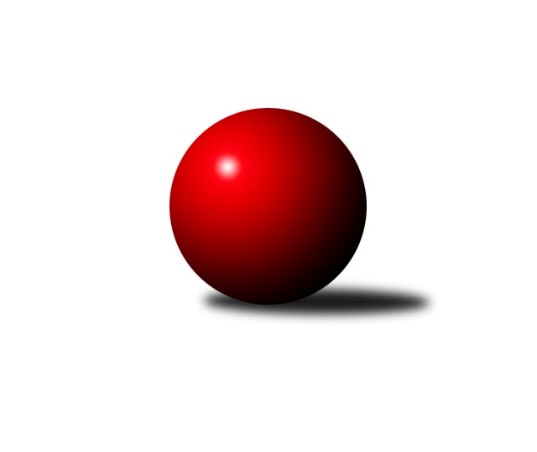 Č.1Ročník 2021/2022	18.9.2021Nejlepšího výkonu v tomto kole: 2317 dosáhlo družstvo: KS Moravský Beroun Krajský přebor OL 2021/2022Výsledky 1. kolaSouhrnný přehled výsledků:TJ Tatran Litovel	- KS Moravský Beroun 	4:4	2291:2317	6.0:6.0	18.9.Tabulka družstev:	1.	KS Moravský Beroun	1	0	1	0	4.0 : 4.0 	6.0 : 6.0 	 2317	1	2.	TJ Tatran Litovel	1	0	1	0	4.0 : 4.0 	6.0 : 6.0 	 2291	1	3.	TJ Pozemstav Prostějov	0	0	0	0	0.0 : 0.0 	0.0 : 0.0 	 0	0	4.	KK Zábřeh  ˝C˝	0	0	0	0	0.0 : 0.0 	0.0 : 0.0 	 0	0Podrobné výsledky kola:	 TJ Tatran Litovel	2291	4:4	2317	KS Moravský Beroun 	Pavel Hampl	 	 169 	 173 		342 	 0:2 	 369 	 	176 	 193		Petr Otáhal	Karel Stojkovič	 	 183 	 194 		377 	 1:1 	 374 	 	198 	 176		Miroslav Zálešák	Ludvík Vymazal	 	 211 	 221 		432 	 2:0 	 410 	 	198 	 212		Daniel Krchov	Jaroslav Ďulík	 	 166 	 199 		365 	 1:1 	 402 	 	207 	 195		Zdeněk Chmela ml.	Stanislav Brosinger	 	 184 	 201 		385 	 1:1 	 373 	 	195 	 178		Miloslav Krchov	Martin Macas	 	 208 	 182 		390 	 1:1 	 389 	 	198 	 191		Erich Retekrozhodčí:  Vedoucí družstevNejlepší výkon utkání: 432 - Ludvík VymazalPořadí jednotlivců:	jméno hráče	družstvo	celkem	plné	dorážka	chyby	poměr kuž.	Maximum	1.	Ludvík Vymazal 	TJ Tatran Litovel	432.00	301.0	131.0	5.0	1/1	(432)	2.	Daniel Krchov 	KS Moravský Beroun 	410.00	271.0	139.0	3.0	1/1	(410)	3.	Zdeněk Chmela  ml.	KS Moravský Beroun 	402.00	288.0	114.0	10.0	1/1	(402)	4.	Martin Macas 	TJ Tatran Litovel	390.00	265.0	125.0	2.0	1/1	(390)	5.	Erich Retek 	KS Moravský Beroun 	389.00	274.0	115.0	6.0	1/1	(389)	6.	Stanislav Brosinger 	TJ Tatran Litovel	385.00	290.0	95.0	12.0	1/1	(385)	7.	Karel Stojkovič 	TJ Tatran Litovel	377.00	275.0	102.0	16.0	1/1	(377)	8.	Miroslav Zálešák 	KS Moravský Beroun 	374.00	262.0	112.0	17.0	1/1	(374)	9.	Miloslav Krchov 	KS Moravský Beroun 	373.00	276.0	97.0	19.0	1/1	(373)	10.	Petr Otáhal 	KS Moravský Beroun 	369.00	272.0	97.0	12.0	1/1	(369)	11.	Jaroslav Ďulík 	TJ Tatran Litovel	365.00	244.0	121.0	8.0	1/1	(365)	12.	Pavel Hampl 	TJ Tatran Litovel	342.00	256.0	86.0	18.0	1/1	(342)Sportovně technické informace:Starty náhradníků:registrační číslo	jméno a příjmení 	datum startu 	družstvo	číslo startu
Hráči dopsaní na soupisku:registrační číslo	jméno a příjmení 	datum startu 	družstvo	Program dalšího kola:2. kolo25.9.2021	so	9:00	TJ Pozemstav Prostějov - KK Zábřeh  ˝C˝	Nejlepší šestka kola - absolutněNejlepší šestka kola - absolutněNejlepší šestka kola - absolutněNejlepší šestka kola - absolutněNejlepší šestka kola - dle průměru kuželenNejlepší šestka kola - dle průměru kuželenNejlepší šestka kola - dle průměru kuželenNejlepší šestka kola - dle průměru kuželenNejlepší šestka kola - dle průměru kuželenPočetJménoNázev týmuVýkonPočetJménoNázev týmuPrůměr (%)Výkon1xLudvík VymazalLitovel4321xLudvík VymazalLitovel110.044321xDaniel KrchovKS Moravský Ber4101xDaniel KrchovKS Moravský Ber104.444101xZdeněk Chmela ml.KS Moravský Ber4021xZdeněk Chmela ml.KS Moravský Ber102.44021xMartin MacasLitovel3901xMartin MacasLitovel99.343901xErich RetekKS Moravský Ber3891xErich RetekKS Moravský Ber99.093891xStanislav BrosingerLitovel3851xStanislav BrosingerLitovel98.07385